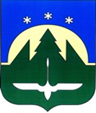 Городской округ Ханты-МансийскХанты-Мансийского автономного округа – ЮгрыДУМА ГОРОДА ХАНТЫ-МАНСИЙСКАРЕШЕНИЕ№ 530-VI РД		                                                         Принято							16 сентября 2021 годаОб утверждении Положения
о муниципальном лесном контроле на территории города Ханты-Мансийска	Рассмотрев проект Решения Думы города Ханты-Мансийска                            «Об утверждении Положения о муниципальном лесном контроле                                   на территории города Ханты-Мансийска», в соответствии с Федеральным законом от 31.07.2020 № 248-ФЗ «О государственном контроле (надзоре)                      и муниципальном контроле в Российской Федерации», руководствуясь частью 1 статьи 69 Устава города Ханты-Мансийска,Дума города Ханты-Мансийска РЕШИЛА:1.Утвердить Положение о муниципальном лесном контроле                             на территории города Ханты-Мансийска согласно приложению к настоящему Решению.2.Настоящее Решение вступает в силу после его официального опубликования.Председатель                                                                 Глава Думы города Ханты-Мансийска                               города Ханты-Мансийска_______________К.Л. Пенчуков                                _____________М.П. РяшинПодписано                                                                      Подписано16 сентября 2021 года			                            16 сентября 2021 годаПриложениек Решению Думы города Ханты-Мансийскаот 16 сентября 2021 года  № 530-VI РДПоложениео муниципальном лесном контроле на территории города Ханты-МансийскаI. Общие положения1. Положение о муниципальном лесном контроле на территории города Ханты-Мансийска (далее – Положение) устанавливает порядок организации                и осуществления муниципального лесного контроля на территории города Ханты-Мансийска.2. К отношениям, связанным с осуществлением муниципального контроля, организацией и проведением профилактических мероприятий                       и контрольных мероприятий в отношении объектов контроля применяются положения Федерального закона от 31.07.2020 № 248-ФЗ «О государственном контроле (надзоре) и муниципальном контроле в Российской Федерации» (далее – Федеральный закон № 248-ФЗ).3. Муниципальный лесной контроль (далее – муниципальный контроль) на территории города Ханты-Мансийска осуществляется Администрацией города Ханты-Мансийска в лице управления муниципального контроля Администрации города Ханты-Мансийска (далее – контрольный орган).4. Должностными лицами, уполномоченными на осуществление муниципального контроля, являются сотрудники управления муниципального контроля Администрации города Ханты-Мансийска (далее – должностные лица).5. Под контролируемыми лицами при осуществлении муниципального контроля в соответствии со статьей 31 Федерального закона № 248-ФЗ, понимаются граждане и организации, в том числе индивидуальные предприниматели, деятельность, действия или результаты деятельности которых либо производственные объекты, находящиеся во владении и (или)                   в пользовании которых, подлежат муниципальному контролю (далее – контролируемые лица).6. Должностные лица, контролируемые лица при осуществлении муниципального контроля реализуют права и несут обязанности, соблюдают ограничения и запреты, (для должностных лиц), установленные Федеральным законом № 248-ФЗ.7. Предметом муниципального контроля является соблюдение контролируемыми лицами в отношении лесных участков, находящихся                         в муниципальной собственности, требований, установленных в соответствии               с Лесным кодексом Российской Федерации, другими федеральными законами  и принимаемыми в соответствии с ними иными нормативными правовыми актами Российской Федерации, законами и иными нормативными правовыми актами субъектов Российской Федерации в области использования, охраны, защиты, воспроизводства лесов и лесоразведения, в том числе в области семеноводства в отношении семян лесных растений (далее - обязательные требования).8. Объектами муниципального контроля являются:     1) деятельность, действия (бездействие) контролируемых лиц, в рамках которых должны соблюдаться обязательные требования, в том числе предъявляемые к контролируемым лицам, осуществляющим деятельность, действия (бездействие);     2) здания, помещения, сооружения, линейные объекты, территории, включая земельные участки, оборудование, устройства, предметы, материалы, транспортные средства, природные, природно-антропогенные объекты и другие объекты, которыми контролируемые лица владеют и (или) пользуются                      и к которым предъявляются обязательные требования (далее - производственные объекты).9. Контрольный орган обеспечивает учет объектов контроля                               в соответствии с настоящим Положением посредством:  	формирования перечня объектов контроля, размещенного                                    на Официальном информационном портале органов местного самоуправления города Ханты-Мансийска в сети «Интернет»; 	иных федеральных или региональных информационных систем, в том числе путем получения сведений в порядке межведомственного информационного взаимодействия.10. При сборе, обработке, анализе и учете сведений об объектах контроля для целей их учета используется информация, представляемая в соответствии               с нормативными правовыми актами, информация, получаемая в рамках межведомственного взаимодействия, а также общедоступная информация.11. При осуществлении учета объектов контроля на контролируемых лиц не может возлагаться обязанность по представлению сведений, документов, если иное не предусмотрено федеральными законами, а также если соответствующие сведения, документы содержатся в государственных или муниципальных информационных ресурсах. 	12. Перечень объектов контроля содержит следующую информацию: 	1) наименование юридического лица или фамилия, имя и отчество (последнее - при наличии) индивидуального предпринимателя, гражданина деятельности и (или) производственным объектам которых присвоена категория риска (при наличии); 	2) основной государственный регистрационный номер; 	3) идентификационный номер налогоплательщика; 	4) наименование объекта контроля (при наличии); 	5) место нахождения объекта контроля; 	6) дата и номер решения о присвоении объекту контроля категории риска, указание на категорию риска, а также сведения, на основании которых было принято решение об отнесении объекта контроля к категории риска (при наличии).Размещение информации в перечне объектов контроля                                       и информационных системах осуществляется с учетом требований законодательства Российской Федерации о государственной и иной охраняемой законом тайне. 13. При осуществлении муниципального контроля система оценки                        и управления рисками не применяется. 14. Внеплановые контрольные мероприятия проводятся с учетом особенностей, установленных статьей 66 Федерального закона № 248-ФЗ.15. Оценка результативности и эффективности муниципального контроля осуществляется в соответствии со статьей 30 Федерального закона № 248-ФЗ.16. Ключевые показатели муниципального контроля и их целевые значения, индикативные показатели утверждаются Решением Думы города Ханты-Мансийска.17. Досудебный порядок подачи жалоб, установленный главой 9 Федерального закона № 248-ФЗ, при осуществлении муниципального контроля не применяется.II. Профилактика рисков причинения вреда (ущерба)охраняемым законом ценностям           18. Профилактические мероприятия проводятся контрольным органом                   в целях стимулирования добросовестного соблюдения обязательных требований всеми контролируемыми лицами и направлены на устранение условий, причин и факторов, способных привести к нарушениям обязательных требований и (или) причинения вреда (ущерба) охраняемым законом ценностям, создания условий для доведения обязательных требований                          до контролируемых лиц, повышения информированности о способах                            их соблюдения, а также являются приоритетными по отношению к проведению контрольных мероприятий. 19. Профилактические мероприятия осуществляются на основании ежегодной программы профилактики рисков причинения вреда (ущерба) охраняемым законом ценностям (далее – Программа профилактики), утверждаемой руководителем контрольного органа.Утвержденная Программа профилактики размещается на Официальном информационном портале органов местного самоуправления города                         Ханты-Мансийска в сети «Интернет». Контрольный орган может проводить профилактические мероприятия,                  не предусмотренные Программой профилактики.20. При осуществлении муниципального контроля могут проводиться следующие виды профилактических мероприятий:1) информирование;2) консультирование;3) объявление предостережения;4) профилактический визит.21. Информирование контролируемых лиц и иных заинтересованных лиц осуществляется в порядке, установленном статьей 46 Федерального закона     № 248-ФЗ, посредством размещения соответствующих сведений                                   на Официальном информационном портале органов местного самоуправления города Ханты-Мансийска в сети «Интернет», в средствах массовой информации, через личные кабинеты контролируемых лиц в государственных информационных системах (при их наличии) и в иных формах. 22. Консультирование (разъяснение по вопросам, связанным                                с организацией и осуществлением муниципального контроля) осуществляется должностным лицом, по обращениям контролируемых лиц и их представителей без взимания платы. 23. Консультирование может осуществляться должностным лицом                   по телефону, посредством видео-конференц-связи, на личном приеме либо                    в ходе проведения профилактического мероприятия, контрольного мероприятия. 24. Консультирование, в том числе письменное, осуществляется                        по следующим вопросам:1) компетенция контрольного органа; 2) организация и осуществление муниципального контроля;3) порядок осуществления профилактических, контрольных мероприятий, установленных настоящим Положением;4) применение мер ответственности за нарушение обязательных требований в сфере земельных правоотношений.25. По итогам консультирования информация в письменной форме контролируемым лицам и их представителям не предоставляется,                               за исключением случаев  поступления от контролируемого лица (его представителя) запроса о предоставлении письменного ответа в порядке                      и сроки, установленные Федеральным законом от 02.05.2006 № 59-ФЗ                      «О порядке рассмотрения обращений граждан Российской Федерации».26. В ходе консультирования не может предоставляться информация, содержащая оценку конкретного контрольного мероприятия, решений и (или) действий должностных лиц, иных участников контрольного мероприятия,                   а также результаты проведенных в рамках контрольного мероприятия экспертизы, испытаний.27. Контрольный орган осуществляет учет консультирований в рамках осуществления муниципального контроля посредством ведения журнала учета консультаций в электронном виде.28. Консультирование по однотипным обращениям контролируемых лиц и их представителей осуществляется посредством размещения на Официальном информационном портале органов местного самоуправления города
Ханты-Мансийска в сети «Интернет» письменного разъяснения, подписанного руководителем контрольного органа, без указания в таком разъяснении сведений, отнесенных к категории ограниченного доступа.29. В случае наличия у контрольного органа сведений о готовящихся нарушениях обязательных требований или признаках нарушений обязательных требований и (или) в случае отсутствия подтвержденных данных о том, что нарушение обязательных требований причинило вред (ущерб) охраняемым законом ценностям либо создало угрозу причинения вреда (ущерба) охраняемым законом ценностям, контрольный орган объявляет контролируемому лицу предостережение о недопустимости нарушения обязательных требований (далее – предостережение) и предлагает принять меры по обеспечению соблюдения обязательных требований.30. Предостережение объявляется и направляется контролируемому лицу в порядке, предусмотренном Федеральным законом № 248-ФЗ, и должно содержать указание на соответствующие обязательные требования, предусматривающий их нормативный правовой акт, информацию о том, какие конкретно действия (бездействие) контролируемого лица могут привести или приводят к нарушению обязательных требований, а также предложение                       о принятии мер по обеспечению соблюдения данных требований и не может содержать требование представления контролируемым лицом сведений                        и документов.31. Контрольный орган осуществляет учет объявленных в рамках осуществления муниципального контроля предостережений  посредством ведения журнала учета выдачи предостережений в электронном виде                           и использует соответствующие данные для проведения иных профилактических мероприятий и контрольных мероприятий.32. Контролируемое лицо вправе после получения предостережения подать в контрольный орган возражение в отношении указанного предостережения. Возражение направляется должностному лицу, объявившему предостережение, не позднее 15 дней с момента получения предостережения через личные кабинеты контролируемых лиц в государственных информационных системах или почтовым отправлением (в случае направления на бумажном носителе). Возражения составляются контролируемым лицом в произвольной форме              с указанием наименования юридического лица, фамилии, имени, отчества                      (последнее - при наличии) индивидуального предпринимателя, гражданина; идентификационного номера налогоплательщика - юридического лица, индивидуального предпринимателя, гражданина; даты и номера предостережения, направленного в адрес юридического лица, индивидуального предпринимателя, гражданина; обоснования позиции в отношении указанных              в предостережении действий (бездействия) юридического лица, гражданина, индивидуального предпринимателя, которые приводят или могут привести                  к нарушению обязательных требований.33. Возражения рассматриваются должностным лицом, объявившим предостережение, не позднее 15 дней с момента получения таких возражений.34. В случае принятия представленных контролируемым лицом                          в возражениях доводов должностное лицо аннулирует направленное предостережение с внесением информации в журнал учета выдачи предостережений, с уведомлением контролируемого лица о принятом решении в срок не позднее 2 рабочих дней с момента принятия решения. 35. Профилактический визит проводится должностным лицом контрольного органа в форме профилактической беседы по месту осуществления деятельности контролируемого лица либо путем использования видео-конференц-связи. В ходе профилактического визита контролируемое лицо информируется об обязательных требованиях, предъявляемых к его деятельности либо к принадлежащим ему объектам контроля. Срок проведения профилактического визита должностным лицом контрольного органа определяется самостоятельно и не должен превышать один рабочий день.36. В ходе профилактического визита должностным лицом может осуществляться консультирование контролируемого лица.37. При проведении профилактического визита контролируемым лицам не могут выдаваться предписания. Разъяснения, полученные контролируемым лицом в ходе профилактического визита, носят рекомендательный характер.38. В случае, если при проведении профилактического визита установлено, что объекты контроля представляют явную непосредственную угрозу причинения вреда (ущерба) охраняемым законом ценностям или такой вред (ущерб) причинен, должностное лицо незамедлительно направляет информацию об этом руководителю контрольного органа для принятия решения о проведении контрольных мероприятий.III. Порядок организации муниципального контроля39. Основания для проведения контрольных мероприятий,                                   за исключением случаев, проведения контрольных мероприятий без взаимодействия с контролируемыми лицами на основании заданий, установлены статьей 57  Федерального закона № 248-ФЗ.40. Для проведения контрольного мероприятия, предусматривающего взаимодействие с контролируемым лицом, а также документарной проверки принимается решение контрольного органа, подписанное руководителем контрольного органа, в котором указываются:1) дата, время и место принятия решения;2) кем принято решение;3) основание проведения контрольного мероприятия;4) вид контроля;5) фамилия, имя, отчество (последнее - при наличии), должность лица                  (лиц, в том числе руководителя группы должностных лиц), уполномоченного (уполномоченных) на проведение контрольного мероприятия, а также привлекаемых к проведению контрольного мероприятия специалистов, экспертов или наименование экспертной организации, привлекаемой                                     к проведению такого мероприятия;6) объект контроля, в отношении которого проводится контрольное мероприятие;7) адрес места осуществления контролируемым лицом деятельности или адрес нахождения иных объектов контроля, в отношении которых проводится контрольное мероприятие (может не указываться в отношении рейдового осмотра);8) фамилия, имя, отчество (последнее - при наличии) гражданина, индивидуального предпринимателя или наименование организации, адрес организации (ее филиалов, представительств, обособленных структурных подразделений), ответственных за соответствие обязательным требованиям объекта контроля, в отношении которого проводится контрольное мероприятие (может не указываться в отношении рейдового осмотра);9) вид контрольного мероприятия;10) перечень контрольных действий, совершаемых в рамках контрольного мероприятия;11) предмет контрольного мероприятия;12) проверочные листы, если их применение является обязательным;13) дата проведения контрольного мероприятия, в том числе срок непосредственного взаимодействия с контролируемым лицом (может                         не указываться в отношении рейдового осмотра в части срока непосредственного взаимодействия с контролируемым лицом);14) перечень документов, предоставление которых контролируемым лицом необходимо для оценки соблюдения обязательных требований (в случае, если в рамках контрольного мероприятия предусмотрено предоставление контролируемым лицом документов в целях оценки соблюдения обязательных требований);15) иные сведения, если это предусмотрено Положением.41. В рамках осуществления муниципального контроля при взаимодействии с контролируемым лицом проводятся следующие контрольные мероприятия:1) инспекционный визит;2) документарная проверка;3) выездная проверка;4) рейдовый осмотр. 42. Без взаимодействия с контролируемым лицом проводятся следующие контрольные мероприятия (далее - контрольные мероприятия без взаимодействия):1) наблюдение за соблюдением обязательных требований (мониторинг безопасности);2)  выездное обследование.43. Плановые контрольные мероприятия при осуществлении муниципального контроля не проводятся.44. Внеплановые контрольные мероприятия проводятся при наличии оснований, предусмотренных пунктами 1, 3, 4, 5 части 1 статьи 57 Федерального закона № 248-ФЗ.45. Контрольные мероприятия без взаимодействия проводятся должностными лицами на основании заданий руководителя контрольного органа, согласованных заместителем Главы города Ханты-Мансийска, координирующим деятельность контрольного органа, включая задания, содержащиеся в планах работы контрольного органа, в том числе в случаях, установленных Федеральным законом № 248-ФЗ.IV. Контрольные мероприятия46. Под инспекционным визитом понимается контрольное мероприятие, проводимое путем взаимодействия с конкретным контролируемым лицом                   и (или) владельцем (пользователем) производственного объекта.47. Инспекционный визит проводится по месту нахождения (осуществления деятельности) контролируемого лица (его филиалов, представительств, обособленных структурных подразделений) либо объекта контроля.48. В ходе инспекционного визита совершаются следующие контрольные действия:1) осмотр;2) опрос;3) получение письменных объяснений;4) инструментальное обследование;5) истребование документов, которые в соответствии с обязательными требованиями должны находиться в месте нахождения (осуществления деятельности) контролируемого лица (его филиалов, представительств, обособленных структурных подразделений) либо объекта контроля.49. Инспекционный визит проводится без предварительного уведомления контролируемого лица и собственника производственного объекта.50. Срок проведения инспекционного визита в одном месте осуществления деятельности либо на одном производственном объекте (территории) не может превышать 1 рабочий день.51. Контролируемые лица или их представители обязаны обеспечить беспрепятственный доступ должностного лица в здания, сооружения, помещения.52. Внеплановый инспекционный визит может проводиться только                   по согласованию с органами прокуратуры, за исключением случаев его проведения в соответствии с пунктами 3 - 6 части 1, частью 3 статьи 57                           и частью 12 статьи 66 Федерального закона № 248-ФЗ.53. Под документарной проверкой понимается контрольное мероприятие, которое проводится по месту нахождения контрольного органа и предметом которого являются исключительно сведения, содержащиеся в документах контролируемых лиц, устанавливающих их организационно-правовую форму, права и обязанности, а также документы, используемые при осуществлении              их деятельности и связанные с исполнением ими обязательных требований                    и решений контрольного органа.54. В ходе документарной проверки рассматриваются документы контролируемых лиц, имеющиеся в распоряжении контрольного органа, результаты предыдущих контрольных мероприятий, материалы рассмотрения дел об административных правонарушениях и иные документы о результатах осуществленного в отношении этих контролируемых лиц муниципального контроля.55. В ходе документарной проверки совершаются следующие контрольные действия:1) получение письменных объяснений;2) истребование документов;3) экспертиза.56. В случае, если достоверность сведений, содержащихся в документах, имеющихся в распоряжении контрольного органа, вызывает обоснованные сомнения либо эти сведения не позволяют оценить исполнение контролируемым лицом обязательных требований, контрольный орган направляет в адрес контролируемого лица требование представить иные необходимые для рассмотрения в ходе документарной проверки документы.              В течение 10 рабочих дней со дня получения данного требования контролируемое лицо обязано направить в контрольный орган указанные                        в требовании документы.57. В случае, если в ходе документарной проверки выявлены ошибки                  и (или) противоречия в представленных контролируемым лицом документах либо выявлено несоответствие сведений, содержащихся в этих документах, сведениям, содержащимся в имеющихся у контрольного органа документах                  и (или) полученным при осуществлении муниципального контроля, информация об ошибках, о противоречиях и несоответствии сведений направляется контролируемому лицу с требованием представить в течение 10 рабочих дней необходимые пояснения. Контролируемое лицо, представляющее в контрольный орган пояснения относительно выявленных ошибок и (или) противоречий в представленных документах либо относительно несоответствия сведений, содержащихся в этих документах, сведениям, содержащимся                        в имеющихся у контрольного органа документах и (или) полученным при осуществлении муниципального контроля, вправе дополнительно представить   в контрольный орган документы, подтверждающие достоверность ранее представленных документов.58. При проведении документарной проверки контрольный орган                       не вправе требовать у контролируемого лица сведения и документы,                              не относящиеся к предмету документарной проверки, а также сведения                        и документы, которые могут быть получены этим органом от иных органов.59. Срок проведения документарной проверки не может превышать 10 рабочих дней. В указанный срок не включается период с момента направления контрольным органом контролируемому лицу требования представить необходимые для рассмотрения в ходе документарной проверки документы                  до момента представления указанных в требовании документов в контрольный орган, а также период с момента направления контролируемому лицу информации контрольного органа о выявлении ошибок и (или) противоречий              в представленных контролируемым лицом документах либо о несоответствии сведений, содержащихся в этих документах, сведениям, содержащимся                       в имеющихся у контрольного органа документах и (или) полученным при осуществлении муниципального контроля, и требования представить необходимые пояснения в письменной форме до момента представления указанных пояснений в контрольный орган.60. Внеплановая документарная проверка проводится без согласования                с органами прокуратуры.61. Под выездной проверкой понимается комплексное контрольное мероприятие, проводимое посредством взаимодействия с конкретным контролируемым лицом, владеющим производственными объектами и (или) использующим их, в целях оценки соблюдения таким лицом обязательных требований, а также оценки выполнения решений контрольного органа.62. Выездная проверка проводится по месту нахождения (осуществления деятельности) контролируемого лица (его филиалов, представительств, обособленных структурных подразделений) либо объекта контроля.63. Выездная проверка проводится в случае, если не представляется возможным:1) удостовериться в полноте и достоверности сведений, которые содержатся в находящихся в распоряжении контрольного органа или                             в запрашиваемых им документах и объяснениях контролируемого лица;2) оценить соответствие деятельности, действий (бездействия) контролируемого лица и (или) принадлежащих ему и (или) используемых им объектов контроля обязательным требованиям без выезда по месту нахождения (осуществления деятельности) контролируемого лица либо объекта контроля              и совершения необходимых контрольных  действий, предусмотренных                           в рамках иного вида контрольных мероприятий.64. Внеплановая выездная проверка может проводиться только                        по согласованию с органами прокуратуры, за исключением случаев ее проведения в соответствии с пунктами 3 - 6 части 1, частью 3 статьи 57                       и частью 12 статьи 66 Федерального закона № 248-ФЗ.65. О проведении выездной проверки контролируемое лицо уведомляется путем направления копии решения о проведении выездной проверки не позднее чем за 24 часа до ее начала в порядке, предусмотренном статьей 21 Федерального закона № 248-ФЗ, если иное не предусмотрено федеральным законом о виде контроля.66. Срок проведения выездной проверки не может превышать 10 рабочих дней. В отношении одного субъекта малого предпринимательства общий срок взаимодействия в ходе проведения выездной    проверки не может превышать 50 часов для малого предприятия и 15 часов для микропредприятия,                            за исключением выездной проверки, основанием для проведения которой является пункт 6 части 1 статьи 57  Федерального закона № 248-ФЗ и которая для микропредприятия не может продолжаться более 40 часов. 67. В ходе выездной проверки совершаются следующие контрольные действия:1) осмотр;2) досмотр;3) опрос;4) получение письменных объяснений;5) истребование документов;6) инструментальное обследование;7) экспертиза.68. Под рейдовым осмотром понимается контрольное мероприятие, проводимое в целях оценки соблюдения обязательных требований                               по использованию (эксплуатации) производственных объектов, которыми владеют, пользуются или управляют несколько лиц, находящиеся                                на территории, на которой расположено несколько контролируемых лиц.Рейдовый осмотр проводится в отношении любого числа контролируемых лиц, осуществляющих владение, пользование или управление производственным объектом.69. В ходе рейдового осмотра совершаются следующие контрольные действия:1) осмотр;2) досмотр;3) опрос;4) получение письменных объяснений;5) истребование документов;6) инструментальное обследование;7) экспертиза.70. Срок проведения рейдового осмотра не может превышать 10 рабочих дней. Срок взаимодействия с одним контролируемым лицом в период проведения рейдового осмотра не может превышать 1 рабочий день.71. При проведении рейдового осмотра должностные лица вправе взаимодействовать с находящимися на производственных объектах лицами.72. Контролируемые лица, которые владеют, пользуются или управляют производственными объектами, обязаны обеспечить в ходе рейдового осмотра беспрепятственный доступ должностным лицам к производственным объектам, указанным в решении о проведении рейдового осмотра, а также во все помещения (за исключением жилых помещений).73. В случае, если в результате рейдового осмотра были выявлены нарушения обязательных требований, должностное лицо на месте проведения рейдового осмотра составляет акт контрольного мероприятия в отношении каждого контролируемого лица, допустившего нарушение обязательных требований. 74. Рейдовый осмотр может проводиться только по согласованию 
с органами прокуратуры, за исключением случаев его проведения                                в соответствии с пунктами 3 - 6 части 1 статьи 57 и частью 12 статьи 66 Федерального закона № 248-ФЗ.75. Под наблюдением за соблюдением обязательных требований (мониторингом безопасности) понимается сбор, анализ данных об объектах контроля, имеющихся у контрольного органа, в том числе данных, которые поступают в ходе межведомственного информационного взаимодействия, предоставляются контролируемыми лицами в рамках исполнения обязательных требований, а также данных, содержащихся в государственных                                  и муниципальных информационных системах, данных из сети "Интернет", иных общедоступных данных, а также данных полученных с использованием работающих в автоматическом режиме технических средств фиксации правонарушений, имеющих функции фото- и киносъемки, видеозаписи.76. При наблюдении за соблюдением обязательных требований (мониторинге безопасности) на контролируемых лиц не могут возлагаться обязанности, не установленные обязательными требованиями.77. Если в ходе наблюдения за соблюдением обязательных требований (мониторинга безопасности) выявлены факты причинения вреда (ущерба) или возникновения угрозы причинения вреда (ущерба) охраняемым законом ценностям, сведения о нарушениях обязательных требований, о готовящихся нарушениях обязательных требований или признаках нарушений обязательных требований, контрольным органом могут быть приняты решения, предусмотренные частью 3 статьи 74 Федерального закона № 248-ФЗ. 78. Под выездным обследованием понимается контрольное мероприятие, проводимое в целях оценки соблюдения контролируемыми лицами обязательных требований.79. Выездное обследование может проводиться по месту нахождения (осуществления деятельности) организации (ее филиалов, представительств, обособленных структурных подразделений), месту осуществления деятельности индивидуального предпринимателя, гражданина, месту нахождения объекта контроля, при этом не допускается взаимодействие                       с контролируемым лицом.80. В ходе выездного обследования на общедоступных (открытых для посещения неограниченным кругом лиц) производственных объектах осуществляются:1) осмотр;2) инструментальное обследование (с применением видеозаписи);3) испытание;4) экспертиза.81. Выездное обследование проводится без информирования контролируемого лица.82. По результатам проведения выездного обследования не могут быть приняты решения, предусмотренные пунктами 1 и 2 части 2 статьи 90 Федерального закона № 248-ФЗ.83. Срок проведения выездного обследования одного объекта (нескольких объектов, расположенных в непосредственной близости друг от друга)                        не может превышать 1 рабочий день, если иное не установлено федеральным законом о виде контроля.84. Контролируемые лица (гражданин, индивидуальный предприниматель), вправе в соответствии с частью 8 статьи 31 Федерального закона № 248-ФЗ, представить в контрольный орган информацию                          о невозможности присутствия при проведении контрольного мероприятия                     в случаях:1) нахождения на стационарном лечении в медицинском учреждении;2) нахождения за пределами Российской Федерации;3) административного ареста;4) избрания в отношении подозреваемого в совершении преступления физического лица меры пресечения в виде: подписки о невыезде и надлежащем поведении, запрете определенных действий, заключения под стражу, домашнего ареста;5) признания недееспособным или ограниченно дееспособным решением суда, вступившим в законную силу;6) наступления обстоятельств непреодолимой силы, препятствующих присутствию лица при проведении контрольного мероприятия (военные действия, стихийное бедствие, пожар, эпидемия и другие чрезвычайные обстоятельства, не зависящие от контролируемых лиц).85. Информация о невозможности присутствия при проведении контрольного мероприятия должна содержать:1) описание обстоятельств, препятствующих присутствию при проведении контрольных мероприятий и их продолжительность;2) срок, необходимый для устранения обстоятельств, препятствующих присутствию при проведении контрольного мероприятия.При предоставлении указанной информации проведение контрольного мероприятия переносится на срок, необходимый для устранения обстоятельств, послуживших поводом для данного обращения контролируемого лица.86. При проведении контрольных мероприятий может осуществляться фотосъемка, аудио- и видеозапись, иные способы фиксации доказательств.Фотографии, аудио- и видеозаписи, используемые для фиксации доказательств, должны позволять однозначно идентифицировать объект фиксации, отражающий нарушение обязательных требований, время фиксации объекта. Фотографии, аудио- и видеозаписи, используемые для доказательств нарушений обязательных требований, приобщаются к акту контрольного мероприятия.87. Результаты контрольного мероприятия оформляются в порядке, установленном статьей 87 Федерального закона № 248-ФЗ.По окончании проведения контрольного мероприятия, предусматривающего взаимодействие с контролируемым лицом, составляется акт контрольного мероприятия (далее - акт). В случае, если по результатам проведения такого мероприятия выявлено нарушение обязательных требований, в акте должно быть указано, какое именно обязательное требование нарушено, каким нормативным правовым актом и его структурной единицей оно установлено. В случае устранения выявленного нарушения                        до окончания проведения контрольного мероприятия, предусматривающего взаимодействие с контролируемым лицом, в акте указывается факт его устранения. Документы, иные материалы, являющиеся доказательствами нарушения обязательных требований, должны быть приобщены к акту. 88. Оформление акта производится на месте проведения контрольного мероприятия в день окончания проведения такого мероприятия, если иной порядок оформления акта не установлен Правительством Российской Федерации.89. Контролируемое лицо или его представитель знакомится                               с содержанием акта на месте проведения контрольного мероприятия.В случае проведения документарной проверки либо контрольного мероприятия без взаимодействия с контролируемым лицом, а также в случае, если составление акта по результатам контрольного мероприятия на месте его проведения невозможно по причине совершения испытаний и экспертизы, контрольный орган направляет акт контролируемому лицу в порядке, установленном статьей 21 Федерального закона № 248-ФЗ.90. Контролируемое лицо подписывает акт тем же способом, которым изготовлен данный акт. При отказе или невозможности подписания контролируемым лицом или его представителем акта по итогам проведения контрольного мероприятия в акте делается соответствующая отметка.91. В случае отсутствия выявленных нарушений обязательных требований при проведении контрольного мероприятия сведения об этом вносятся в единый реестр контрольных мероприятий. Должностное лицо вправе выдать рекомендации по соблюдению обязательных требований, провести иные мероприятия, направленные на профилактику рисков причинения вреда (ущерба) охраняемым законом ценностям.92. В случае выявления при проведении контрольного мероприятия нарушений обязательных требований контролируемым лицом контрольный орган в пределах полномочий, предусмотренных законодательством Российской Федерации, обязан принять меры в соответствии со статьей 90 Федерального закона № 248-ФЗ.93. Решения, принятые по результатам контрольного мероприятия, проведенного с грубым нарушением требований к организации                                   и осуществлению муниципального контроля подлежат отмене в соответствии со статьей 91 Федерального закона № 248-ФЗ, с уведомлением контролируемых лиц в срок не позднее 1 рабочего дня, следующего за днем принятия решения об отмене.94. Исполнение решений контрольного органа осуществляется в порядке, установленном статьями 92-95 Федерального закона № 248-ФЗ.95. До 31 декабря 2023 года подготовка контрольным органом в ходе осуществления муниципального контроля документов, информирование контролируемых лиц о совершаемых должностными лицами контрольного органа действиях и принимаемых решениях, обмен документами и сведениями с контролируемыми лицами осуществляется на бумажном носителе.